               Memorandum 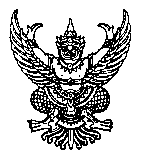 Government Department					Mobile number		Subject   The submitting research proposals for ethical consideration in human research Attention Board Chairman of the ethical consideration in human research, Thammasat University, Social Administration department 	Name  				Department					I’ve just kindly to propose the research proposal headline is (Thai)																				                                (English)																			I submitted this research proposal for request for consideration of the ethical consideration in human research with the attachment as following Please kindly mark  in front of your attachment documents  1. Certificate of the training of ethical consideration in human research at least 1 course which belong to the researcher and all of research team    2. The copy receipt of the fee of ethical consideration in human research (for the research which got the find from inside Thammasat University) 3. The document no SF 09_1  (form for ethical consideration in human research which stating issue no. and date of document) 4. The document no SF 09_2 (The biographies of the researcher and all research participants)  5. The document no SF 10_1 (The informative document for research participants aged over 18 years which stating issue no. and date of document) 6. The document no SF 10_1 (The informative document of the children which age around 7 years and over but less than 13 years which stating issue no. and date of document) 7. The document no SF 10_1 (The informative document of the children which age around 13 years and over but less than 18 years which stating issue no. and date of document) 8. The document no 10_2 (Letter of Consent to participate in a research project which stating issue no. and date of document) 9. The document no SF 10_3 (Letter of Consent to participate in a research project for the parent (Assent form)  research project which stating issue no. and date of document) 10. Research tools (Indicates the edition and date of the document) 11. Thesis Layout Examination Sheet /Thesis	Please be kindly informed accordingly Signatory  ……………………………………………………         (					)            Research Project Advisor Signatory  ……………………………………………………         (					)               Head of research project 